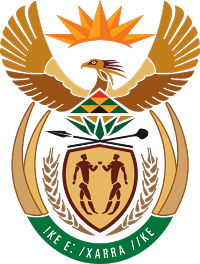 MINISTRY FOR COOPERATIVE GOVERNANCE AND TRADITIONAL AFFAIRSREPUBLIC OF SOUTH AFRICANATIONAL ASSEMBLYQUESTION FOR WRITTEN REPLYQUESTION NUMBER 581 / 2020581. 	Ms N R Komane (EFF) to ask the Minister of Cooperative Governance and Traditional Affairs:What steps is her department taking to monitor and curb corruption that is happening in municipalities regarding food parcels that are distributed by political parties instead of municipal officials? NW772EREPLY:The information requested by the Honourable Member is not readily available in the Department. The information will be submitted to the Honourable Member as soon as it is availableThank you